NUM – Medical / Paediatric ServicesNortheast Health WangarattaNortheast Health Wangaratta (NHW) is a busy sub-regional integrated health service of 241 beds and is the major referral facility for the greater part of North East Victoria.   NHW provides a wide range of acute specialist medical and surgical services including; an emergency department, critical care unit, obstetrics and gynaecology, paediatrics and cancer services.  NHW is experiencing a period of expansion and will shortly commence a significant redevelopment program. They are seeking two senior nursing professionals for these important roles. The primary role of the Medical / Paediatrics Unit Manager is to provide clinical leadership, operational management and strategic direction for the Medical and Paediatric Units.   The Medical / Paediatrics Unit Manager will ensure the delivery of a cost effective service focused on high quality patient outcomes and excellence in the provision of Medical and Paediatric services.To be eligible for this role you will hold current registration as a Registered Nurse / Midwife with the Nursing and Midwifery Board of Australia / AHPRA and have a minimum of five years post registration experience in acute services. You will be able to demonstrate strong leadership and management skills as well as highly developed communication / interpersonal, negotiation and conflict resolution skills.Remuneration is in line with Victorian Public Sector Nurses and Midwives Enterprise Agreement. If you have the background and skills for these exciting roles then we would like to hear from you.  For more information please visit our website at:www.hrsa.com.auor contact Jo Lowday on: 0400 158 155.  To make an application you will be required to submit: a Cover Letter incorporating a response to the Key Selection Criteria, your full CV and a completed HRS Application Form available on the HRS web site. Applications can be made online or sent by email to: 	       hrsa@hrsa.com.auApplications close: 13 October, 2019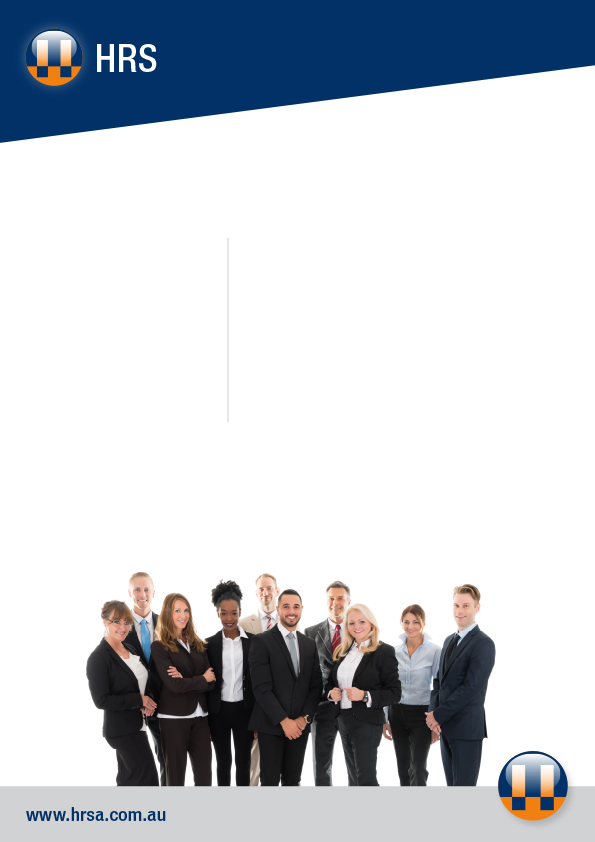 